T.P. NRO. 11 :  L’IMPARFAITCURSO: 5TO AÑO                                   TURNO: MAÑANA Y TARDE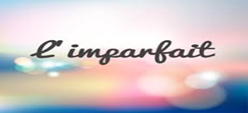      On utilise l’imparfait pour exprimer des actions passées qui peuvent se maintenir pendant le temps. (El imparfait/ imperfecto se utiliza en francés para expresar acciones pasadas que pueden continuar en el tiempo).FORMATION:Pour former l’imparfair  on doit conserver le radical de la 1ère. personne au pluriel (Nous) au présent et changer les terminaisons en utilisant les terminaisons de l’imparfait:ais,ais,ait,ions,iez aient. (Para formar el imperfecto se debe conservar el radical  de la 1ra persona plural(NOUS) del presente, o sea quitar la terminación ons y aumentar las terminaciones del imperfecto:ais, ais, ait, ions, iez, aient).Ejemplo: Nous parlons  ------------------ je parlais, tu parlais, il parlait, nous parlions, vous parliez, ils parlaient.ATTENTION!!!                 “ÊTRE” se utiliza el radical ét…(2da pers plural).                     J’ étais, tu étais,il était, nous étions, vous étiez, ils étaient.CASOS PARTICULARES:1-	Los verbos terminados en “ger”.Ejemplo: manger,nager. Agregar una “e” antes de las terminaciones que empiecen con “a”.Je nageais, tu nageais, il nageait, nous nagions,vous nagiez, ils nageaient.2-	Los verbos terminados en “cer”.Ejemple: commencer, prononcer.Escribir  “ç”  en vez de “c” en las terminaciones que empiecen con “a”.Je commençais, tu commençais, il commençait, nous commencions, vous commenciez, ils commençaient.En estos 2 casos solo se hace por cuestiones de pronunciación.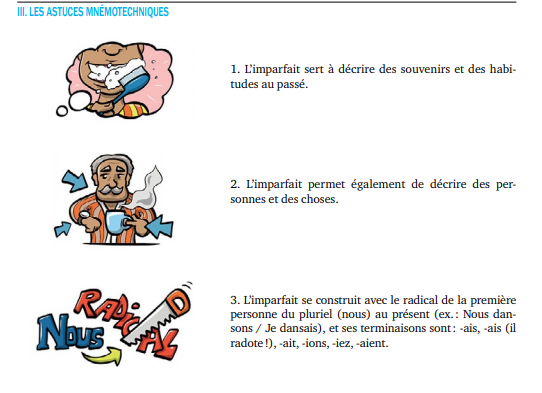 Pour travailler avec l’imparfait: Poésie Barbara!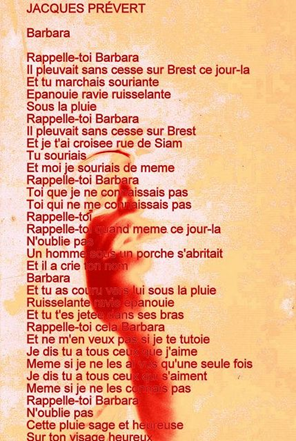 